Kallelse till föreningsstämma för 
Civilförsvarsförbundet i JönköpingMåndagen den 7 mars 2016 klockan 18. 30 
Plats: Räddningstjänsten, Glansgatan 7, JönköpingVi börjar kvällen med föreläsning av
Samuel Nyström, Ny Räddningschef i Jönköpings kommun

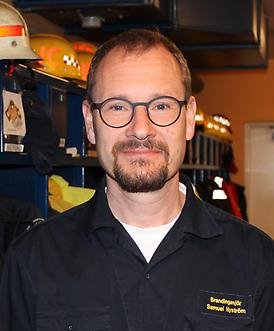 Ämne: 
Hur är säkerheten i Jönköping som växer och utvecklas
Utmaningar, framtida risker.

Följt av smörgåstårta med tillhörande dryck och kaffe 
därefter stämmoförhandlingarna 
Anmälan senast den 26 februari 2016 om ditt deltagande 
till undertecknad samt behov av särskild kost.Varmt Välkommen!På uppdrag av styrelsen  David Wibeck Ordförande
E-post:  david.wibeck@telia.com  
Telefon 0705 37 95 59